Additional file 1Table S1, The indexing scheme.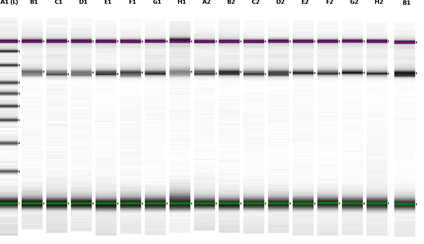 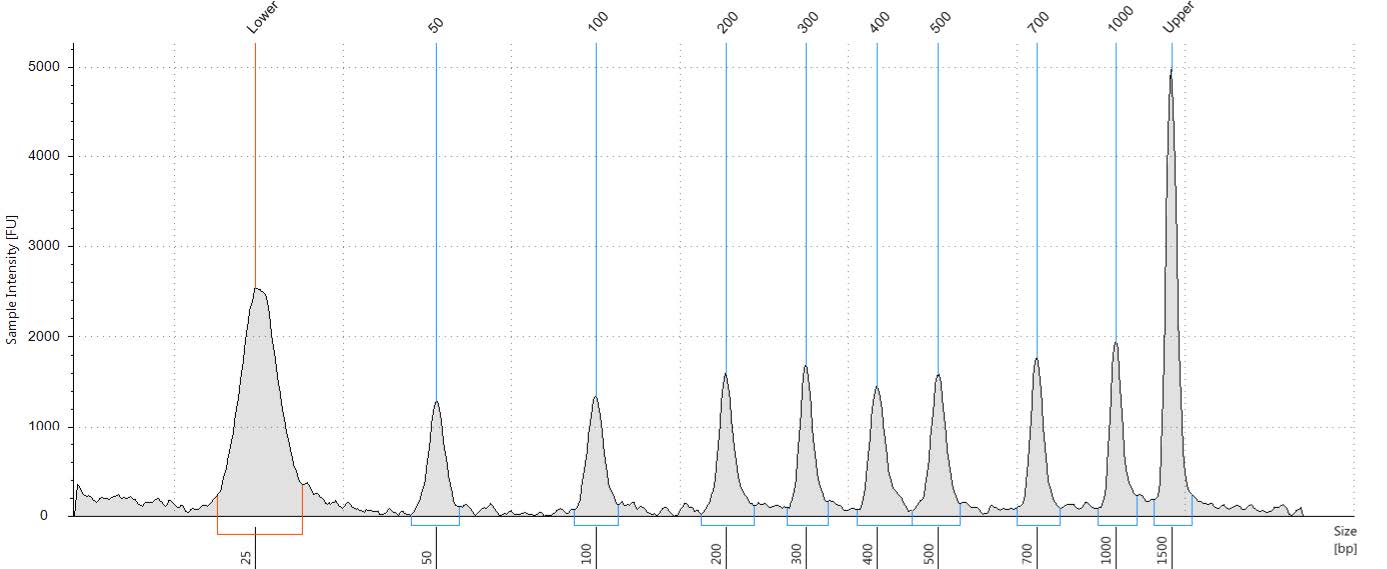 Figure S1, Tapestation 2200 images using D1000 Tapes and D1000 reagents.A, Indexed samples were found to be in the expected size range (600-650 bp). B, Sizes corresponding to the bands detected in the ladder in the first lane of panel A.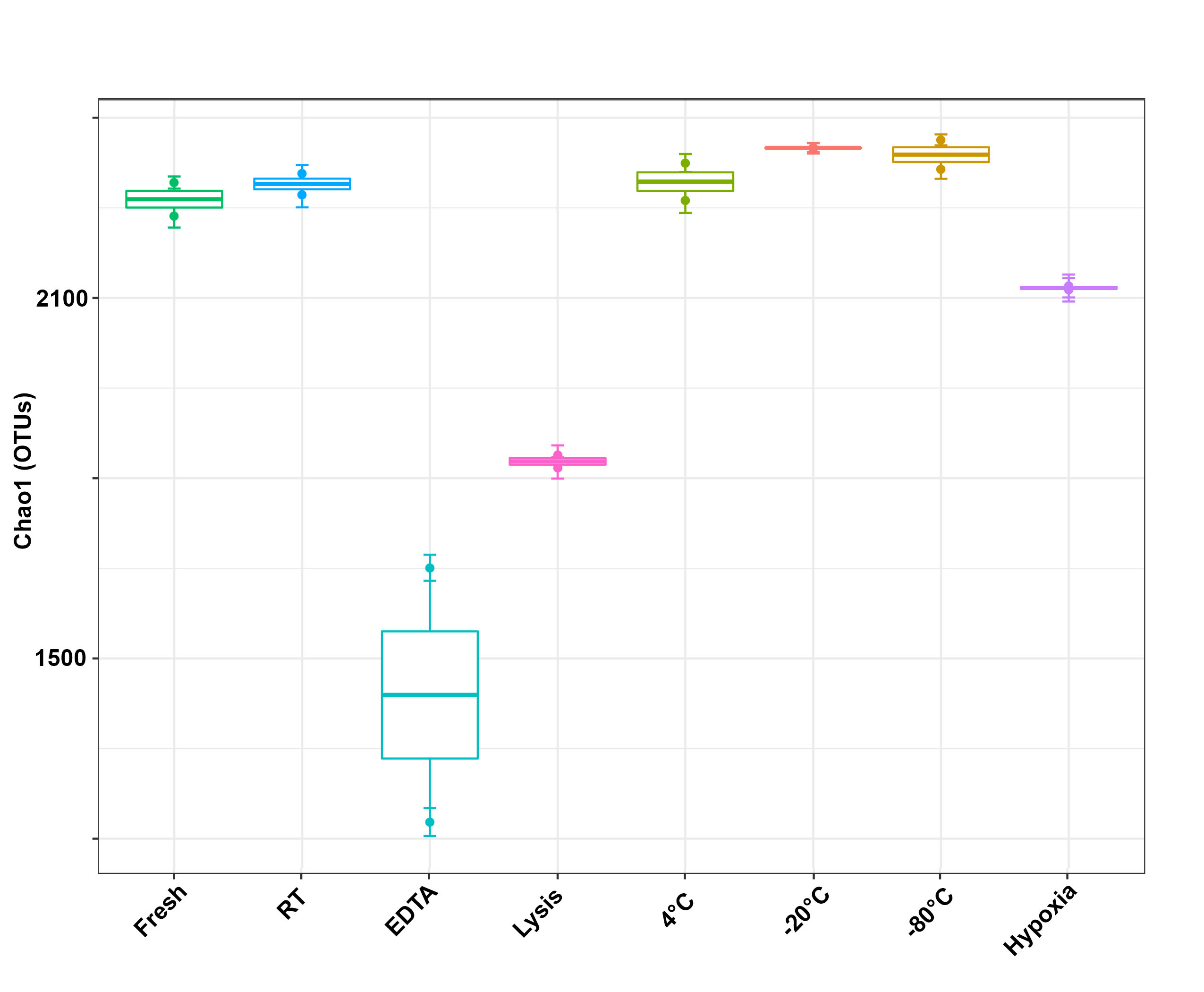 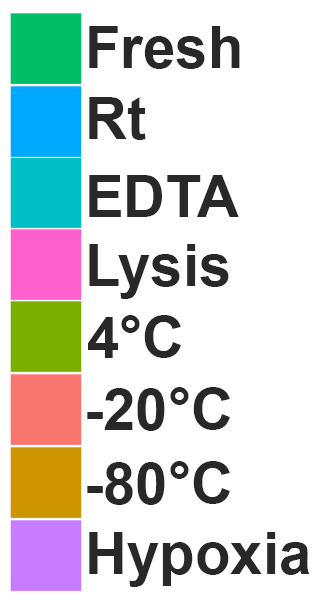 Figure S2, Detected alpha diversity in fecal matter following incubation under 8 different storage conditions. Chao1 richness estimator between storage conditions and individual samples. SampleConditioni7 Sequencei5 Sequence1FreshTAAGGCGACTCTCTAT2FreshCGTACTAGTATCCTCT3RTAGGCAGAAAGAGTAGA4RTTCCTGAGCGTAAGGAG5LysisGGACTCCTACTGCATA6LysisTAGGCATGAAGGAGTA7EDTAGCTACGCTCTCTCTAT8EDTACGAGGCTGTATCCTCT94CAAGAGGCAAGAGTAGA104CGTAGAGGAGTAAGGAG11-20CTAAGGCGAACTGCATA12-20CCGTACTAGAAGGAGTA13-80CAGGCAGAACTAAGCCT14-80CTCCTGAGCGCGTAAGA15HYCTCTCTACCTAAGCCT16HYCAGAGAGGGCGTAAGA